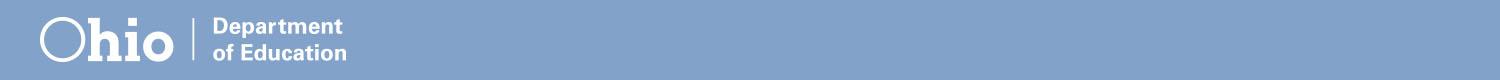 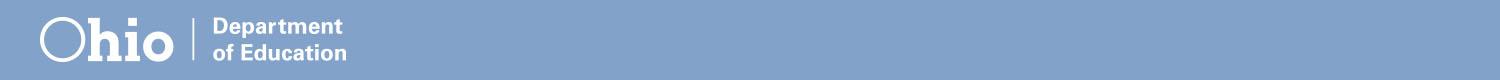 Module 8: Next StepsMaterials Needed * FACILITATORSCopy of powerpoint with notes / talking pointsImplementation ChecklistMaterials and Resources document Module Summary Poster Paper with Arch and Principles from Trust SessionSession Highlights documentRecognition items* HANDOUTSCopy of powerpointBright Ideas Unity Poem BookmarkSession Feedback* OTHERBlank paper / sticky notesFolders (optional)Markers / pens / pencils Poster or chart paperTimerResourcesEpstein, Joyce L & Associates.  (2009). School, Family, and Community Partnerships        (3rd ed.).  CA: Corwin Press.Glasgow, Neal A. & Whitney, Paula J.  (2009). What Successful Schools Do To Involve Families: 55 Partnership Strategies.  CA: Corwin Press.Henderson, Anne T., Mapp, Karen L., Johnson, Vivian R., & Davies, Don (2007).  Beyond the Bake Sale: The Essential Guide to Family-School Partnerships.  NY: The New Press.Turnbull, Ann, Turnbull, Rud, Erwin, Elizabeth J., Soodak, Leslie C., & Shogren, Karrie A.  (2015). Families, Professionals, and Exceptionality (7th ed.).  NJ: Pearson Education, Inc.